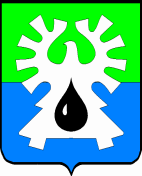 МУНИЦИПАЛЬНОЕ ОБРАЗОВАНИЕ ГОРОД УРАЙХанты-Мансийский автономный округ - ЮграАДМИНИСТРАЦИЯ ГОРОДА УРАЙПОСТАНОВЛЕНИЕот  02.10.2015                            			                                           № 3244(в ред. постановления от 03.06.2016 №1542, от 05.10.2016 №3013, от 25.10.2016 №3255,от 29.12.2016 №4115, от 29.03.2017 №739, от 21.08.2017 №2408, от 24.10.2017 №3050,от 02.02.2018 №195, от 27.04.2018 №945, от 23.10.2018 №2746, от 21.12.2018 №3410)Об утверждении  муниципальной программы «Информационное общество - Урай»  на 2016-2018 годыНа основании Федерального закона от 06.10.2003 №131-ФЗ «Об общих принципах организации местного самоуправления в Российской Федерации», ст. 179 Бюджетного кодекса Российской Федерации, постановления администрации города Урай от 05.09.2013 №3126 «О муниципальных программах муниципального образования городского округа город Урай»:1. Утвердить муниципальную программу «Информационное общество - Урай»  на 2016-2018 годы согласно приложению.2. Опубликовать постановление в газете «Знамя» и разместить на официальном сайте администрации города Урай в информационно-телекоммуникационной сети «Интернет».3.  Постановление вступает в силу с 01.01.2016 года.4. Контроль за выполнением постановления возложить на заместителя главы администрации города Урай В.В. Гамузова. Приложение 1 к  постановлению  администрации  города Урайот  ________________  №_______Муниципальная программа «Информационное общество – Урай» на 2016-2018 годыПаспорт муниципальной программыХарактеристика текущего состояния сферы социально-экономического развития муниципального образования городской округ город Урай Правовое обоснование разработки программы.Программа разработана на основании: Стратегии развития информационного общества в Российской Федерации, утвержденной Президентом Российской Федерации от  09.05.2017 №203;Федерального закона от 06.10.2003 №131-ФЗ «Об общих принципах организации местного самоуправления в Российской Федерации»;- Распоряжения Правительства Российской Федерации от 17.12.2009 №1993-р «Об утверждении сводного перечня первоочередных государственных и муниципальных услуг, предоставляемых в электронном виде»;Постановления Правительства РФ от 08.09.2010 №697 «О единой системе межведомственного электронного взаимодействия»;Указа Президента Российской Федерации от 07.05.2012 №601 «Об основных направлениях  совершенствования системы государственного управления»;Постановления Правительства РФ от 24.05.2010 №365 «О координации мероприятий по использованию информационно-коммуникационных технологий в деятельности государственных органов»;Постановления Правительства Ханты-Мансийского автономного округа - Югры от 09.10.2013 №424-п «О государственной программе Ханты-Мансийского автономного округа - Югры «Информационное общество Ханты-Мансийского автономного округа - Югры на 2014 - 2020 годы»;Федерального закона от 09.02.2009 №8-ФЗ «Об обеспечении доступа к информации о деятельности государственных органов и органов местного самоуправления»;Распоряжения Правительства РФ от 29.12.2014 №2769-р «Об утверждении Концепции региональной информатизации»;Федерального закона от  27.07.2006 №152-ФЗ «О персональных данных»;Постановления Правительство Российской Федерации от 01.11.2012 №1119 «Об утверждении требований к защите персональных данных при их обработке в информационных системах персональных данных»;Решения Совета при полномочном представителе Президента Российской Федерации в Уральском федеральном округе по вопросам местного самоуправления (протокол от 06.10.2014 №2). Анализ состояния сферы действия ПрограммыОсновная концепция формирования информационного общества в городе Урай - получение гражданами и организациями преимуществ от применения информационно-коммуникационных технологий за счет обеспечения равного доступа к информационным ресурсам, развития цифрового контента, повышения эффективности местного самоуправления. Развитие информационного общества предоставляет широкие возможности для повышения качества жизни граждан муниципального образования городской округ город Урай, повышения качества услуг, оказываемых в электронной форме, а также создание условий для дальнейшего успешного социально-экономического развития муниципального образования городской округ город Урай (далее - МО город Урай). В рамках реализации предыдущей муниципальной программы для эффективной реализации полномочий органов местного самоуправления приобретено серверное и мультимедийное оборудование, город Урай был представлен на международных IT-форумах с участием стран БРИКС и ШОС.Однако, одним из факторов, негативно влияющих на уровень распространения информационных и коммуникационных технологий (далее – ИКТ) и, соответственно, развитие информационного общества в МО город Урай, является довольно высокий уровень цифрового неравенства между жителями города в использовании ИКТ в домашних хозяйствах. Остаются проблемы организации широкополосного доступа для конечных пользователей. Для ускоренного развития в МО город Урай информационного общества необходимо обеспечить (добиться) значительное снижение стоимости предоставляемых услуг в сфере ИКТ населению с одновременным повышением их качества на основе развития конкуренции между операторами связи, поставщиками оборудования.Еще одним фактором, препятствующим ускоренному развитию информационного общества, является недостаточный уровень распространения базовых навыков использования ИКТ. Это касается как населения, так и муниципальных служащих, и работников бюджетной сферы. На начальной стадии развития находятся основные муниципальные информационные системы, содержащие учетную информацию о ключевых объектах муниципального  управления. Только в администрации города Урай развернуты и используются комплексные системы электронного документооборота. В единичных случаях внедряются информационно-аналитические системы планирования и мониторинга. Не автоматизированы процедуры сбора и обработки информации, необходимой для планирования и определения целевых показателей деятельности органов администрации города Урай, а также единая информационная система контроля их достижения.Недостаточными темпами развивается инфраструктура публичного (общественного) доступа населения к сайтам органов местного самоуправления  и другие средства информационно-справочной поддержки и обслуживания населения.Проблемой остается несовместимость программно-технических решений, невозможность обмена данными между различными созданными государственными и муниципальными информационными системами. Отсутствуют механизмы и технологии оперативного информационного взаимодействия муниципальных информационных систем между собой и друг с другом.Для повышения уровня информированности населения о деятельности органов местного самоуправления, о принятых нормативно-правовых актах, об их изменениях, необходимо проводить информационно-рекламные мероприятия.Учитывая текущее состояние сферы информатизации муниципального образования город Урай мероприятия программы направлены на осуществление следующих мер:обеспечение открытости информации о деятельности органов местного самоуправления и доступности государственных и муниципальных информационных ресурсов для граждан, создание сервисов для обеспечения общественного обсуждения и контроля деятельности органов местного самоуправления:Для реализации положений Федерального закона от 09.02.2009 № 8-ФЗ «Об обеспечении доступа к информации о деятельности государственных органов и органов местного самоуправления», повышения открытости органов местного самоуправления, организации диалога с жителями города на 2016-2018 годы запланированы работы по развитию официального портала органов местного самоуправления города Урай http://uray.ru.По итогам 2014 года Официальный портал администрации города Урай занял 1 место по открытости власти среди сайтов муниципалитетов автономного округа. Необходимо поддерживать достигнутый уровень.Повышение эффективности взаимодействия с жителями города посредством дальнейшего развития дополнительных сервисов интерактивного проекта «Карта безопасного детства» -  http://karta.uray.ru/. Пользователи проекта  указывают городские проблемы - несанкционированные свалки, повреждения дорог и т.д.  Данная информация оперативно попадает в соответствующий орган администрации города, осуществляющий контроль за своевременным реагированием служб города на возникшую проблему. Для повышения уровня информированности жителей в  2016 году запланирована реализация сервиса «СМС-информирование»  населения о проводимых мероприятиях, публичных слушаниях, актированных днях и т.д. через официальный сайт и интерактивный сервис «Карта безопасного детства».Информирование населения через средства массовой информации,  проведение социологического исследования об информированности населения города Урай о деятельности органов местного самоуправления и социально-экономических преобразованиях в муниципальном образовании через печатные СМИ.системно-техническая поддержка обеспечения перехода на предоставление государственных и муниципальных услуг в электронной форме в целях достижения показателей, утвержденных Указом Президента Российской Федерации от 07.05.2012 года №601 «Об основных направлениях совершенствования системы государственного управления. Системно-техническая поддержка и развитие функционирования информационного интерактивного ресурса  «Социальный навигатор» - путеводителя для граждан при  получении государственных и муниципальных услуг.Приобретение квалифицированных электронных подписей для сотрудников, оказывающих услуги населению и средств подключения (VipNet) к защищенным сегментам систем электронного взаимодействия органов государственной власти региональным и муниципальным информационным системам,  внедряемым в органах местного самоуправления.  Разработка и внедрение модулей конвертации данных из муниципальных информационных систем в систему межведомственного электронного взаимодействия и реализация сервисов обмена информацией с федеральными и территориальными органами власти, в рамках предоставления услуг гражданам.создание и развитие информационных систем, обеспечивающих эффективную реализацию полномочий органов местного самоуправления, создание электронного правительства на территории муниципального образования город Урай:Внедрение информационной системы обеспечения принятия управленческих решений – внедрение модулей АИС «Бюджет» - «Планирование бюджетных ассигнований», «Муниципальное задание», «Мониторинг исполнения государственных/муниципальных программ».Для организации перехода на более качественный уровень предоставления услуг и оптимизации административных процедур необходимо  развитие и сопровождение автоматизированной информационной системы электронного документооборота (далее – СЭД) «КОДЕКС - документооборот»  за счет внедрения новых модулей системы -  взаимодействие с системой электронного документооборота "Дело" в Правительстве автономного округа , модуль электронной подписи, модуль отчетов и т.д. Формирование технической инфраструктуры СЭД – потоковые сканеры, сканеры штрихкодов, многофункциональные устройства.Развитие системы учета несовершеннолетних (АИС «Несовершеннолетние»). В рамках реализации комплексного взаимодействия органов исполнительной власти, в лице комиссии по делам несовершеннолетних и защите их прав, с органами социальной защиты населения, с подразделениями по делам несовершеннолетних органов внутренних дел и другими организациями, занимающимися работой с неблагополучными несовершеннолетними и семьями, планируется подключить к системе по защищенным каналам передачи данных удаленные рабочие места  в  ГОВД, учреждениях спорта и отдела опеки и попечительства.Разработка и внедрение модулей конвертации данных из муниципальных информационных систем в территориальную информационную систему Ханты-Мансийского автономного округа – Югры (ТИС Югры).обеспечение функционирования и модернизации инфраструктуры, созданной для принятия управленческих решений органов местного самоуправления:Реализация проекта модернизации корпоративной сети органов местного самоуправления, с целью создания инфраструктуры, обеспечивающей исполнение  требований, предъявляемых законом для работы в информационных системах, сети удовлетворяющей требованиям  защиты информации, сети позволяющей развивать сервисы  IP-телефонии. Разработка и реализация проекта "Организация сервиса IP-телефонии органов местного самоуправления» с целью значительного снижения затрат на услуги связи.Модернизация конференц-зала администрации города Урай.обеспечение необходимого уровня защиты информации в информационных системах органов местного самоуправления:Аттестация информационных систем обработки персональных данных в органах администрации города Урай, с целью устранения нарушений требований Федерального закона от 27.07.06 №152  «О персональных данных».Аттестация выделенного помещения – служба специальных мероприятий, администрации города Урай в рамках выполнения требований по защите информации ограниченного доступа и государственной тайны.Обеспечение средствами защиты рабочих мест органов местного самоуправления для подключения их к защищенным сегментам систем электронного взаимодействия органов государственной власти,  а так же к  региональным и муниципальным информационным системам внедряемых в органах местного самоуправления.  Обслуживание, настройка, обновление защищенного сегмента сети администрации города Урай №1985 - приобретение сертификата разработчика программного обеспечения VipNet.Расчет дополнительного необходимого финансирования для осуществления данных мероприятий на 2016-2018 год представлен в таблице 1.1.Таблица 1.1.Цель, задачи и показатели их достиженияЦель и задачи указаны в паспорте программы.Достижение цели и решение задач характеризуются целевыми показателями Программы, приведенными в таблице 4.2.Методика расчета целевых показателей муниципальной программы:Механизм реализации муниципальной программыМуниципальная программа реализуется в соответствии с законодательством Российской Федерации, Ханты-Мансийского автономного округа - Югры, муниципальными правовыми актами.Механизм реализации муниципальной программы включает следующие элементы:разработку и принятие нормативных правовых актов, необходимых для выполнения муниципальной программы;подготовку (согласование) технических заданий, заявок на конкурсы по поставке оборудования, выполнению работ, предоставлению услуг по программным мероприятиям;ежегодную подготовку и уточнение перечня программных мероприятий на очередной финансовый год и на плановый период, уточнение затрат на реализацию программных мероприятий;совершенствование организационной структуры управления муниципальной  программой с четким определением состава, функций, механизмов, координации действий ответственных исполнителей и соисполнителей мероприятий муниципальной программы.Куратором муниципальной программы является заместитель главы администрации города Урай, курирующий вопросы муниципального жилого фонда, муниципального имущества, связи и кадровой политики.Ответственным исполнителем муниципальной программы является управление по информационным технологиям и связи администрации города Урай.Соисполнители муниципальной программы определены в паспорте муниципальной программы.Отчет о реализации муниципальной программы формируется ежеквартально, оценка эффективности муниципальной программы проводится ежегодно по итогам выполнения мероприятий программы за текущий год в соответствии с Порядком принятия решений о разработке муниципальных программ муниципального образования городской округ город Урай, их формирования, утверждения, корректировки и реализации, утвержденным постановлением администрации города Урай от 26.04.2017 №1085.Система мероприятий муниципальной программы и целевые показатели реализации муниципальной программыТаблица 4.1.Целевые показатели муниципальной программыТаблица 4.2.Глава администрации города Урай                                                                                                В.П.  КуликовНаименование муниципальной программы  «Информационное общество - Урай» на 2016-2018 годы  (далее - Программа)Дата утверждения муниципальной программы  _______________ «Об утверждении муниципальной программы «Информационное общество - Урай»  на 2016-2018 годыКуратор муниципальной программы Заместитель главы администрации города Урай, курирующий вопросы муниципального жилого фонда, муниципального имущества, связи и кадровой политикиОтветственный исполнитель муниципальной программыУправление по информационным технологиям и связи администрации города УрайСоисполнители муниципальной программы1.Органы администрации города Урай, не обладающие правами юридического лица; 2. муниципальное автономное учреждение города Урай «Городской методический центр»;3. муниципальное казенное учреждение «Управление градостроительства, землепользования и природопользования города Урай»;4. муниципальное бюджетное учреждение газета «Знамя»;5. Муниципальное автономное образовательное учреждение дополнительного образования «Детско-юношеская  спортивная школа «Старт»;6. Муниципальное автономное образовательное учреждение дополнительного образования «Детско-юношеская  спортивная школа «Звезды Югры»;7. муниципальное автономное учреждение «Культура»;8. муниципальное казенное учреждение «Управление жилищно-коммунального хозяйства города Урай»;9. Муниципальное бюджетное учреждение дополнительного образования «Центр молодежи и дополнительного образования»;10. Комитет по финансам администрации города Урай;11. Управление образования и молодежной политики администрации города Урай;	12. Муниципальное бюджетное учреждение дополнительного образования «Детская школа искусств №1»;13. муниципальное бюджетное учреждение дополнительного образования «Детская школа искусств №2».Цели муниципальной программыПовышение качества жизни населения города Урай, развитие экономической, социально-политической, культурной и духовной сфер жизни общества и совершенствование системы государственного и муниципального управления на основе использования информационно-коммуникационных технологий.Задачи муниципальной программы 1. Обеспечение открытости информации о деятельности органов местного самоуправления и доступности государственных и муниципальных информационных ресурсов для граждан, создание сервисов для обеспечения общественного обсуждения и контроля деятельности органов местного самоуправления.2. Совершенствование системы программного и технического обеспечения по предоставлению государственных и муниципальных услуг в электронном виде.3. Создание и развитие информационных систем, обеспечивающих эффективную реализацию полномочий органов местного самоуправления, создание электронного правительства на территории муниципального образования город Урай.4. Обеспечение функционирования и развития инфраструктуры принятия управленческих решений органов местного самоуправления.5. Обеспечение необходимого уровня защиты информации в информационных системах органов местного самоуправления.Подпрограммы муниципальной программы-Сроки реализации муниципальной программы  2016 – 2018 годыОбъемы и источники финансирования муниципальной программы Общий объем финансовых средств из бюджета городского округа города Урай, необходимых для реализации мероприятий Программы составит 52 944,4 тыс. рублей, в том числе:2016 год – 15 739,9 тыс. руб., в том числе 150 тыс. рублей бюджета Ханты-Мансийского автономного округа – Югры.2017 год – 18 495,5 тыс. руб.2018 год – 18 709,0 тыс. руб., в том числе 314,3 тыс.рублей бюджета Ханты-Мансийского автономного округа – Югра.Объемы финансирования, необходимые для реализации мероприятий Программы, подлежат ежегодной корректировке при формировании и утверждении бюджета города Урай на соответствующий год.Для реализации мероприятий Программы могут привлекаться средства бюджета Ханты - Мансийского автономного округа – Югры.Ожидаемые результаты реализации муниципальной программы1. Снижение количества межведомственных запросов, направляемых в администрацию города Урай, муниципальные учреждения на бумажных носителях.2. Увеличение доли органов местного самоуправления города Урай, использующих территориальную информационную систему Югры для предоставления информации.3. Повышение информированности населения города о деятельности органов местного самоуправления и социально-экономических преобразованиях в муниципальном образовании посредством публикаций в печатных и электронных средствах массовой информации.                                                                                                                                                          №Наименование программных мероприятийОбъем финансирования (всего, тыс. руб.)В том числе по годам (тыс. рублей)В том числе по годам (тыс. рублей)В том числе по годам (тыс. рублей)                                                                                                                                                          №Наименование программных мероприятийОбъем финансирования (всего, тыс. руб.)2016 год2017 год2018 годОбеспечение перехода на предоставление муниципальных и государственных услуг с использованием информационно - коммуникационных технологий.1 7001 1003003001.1.Приобретение программного обеспечения  VipNet3001001001001.2.Разработка конвертации данных из существующих информационных систем органов местного самоуправления в систему межведомственного электронного взаимодействия1 4001 000200200Поддержка, модернизация и развитие информационных систем в рамках реализации  мероприятий по формированию электронного правительства на территории муниципального образования город Урай11 5009 1001 2001 2002.1.Развитие системы электронного документооборота «КОДЕКС-документооборот»2 0001 0005005002.1.1.Внедрение новых модулей системы «КОДЕКС-документооборот» и включение в систему органов администрации и муниципальных казенных учреждений города Урай1 1005003003002.1.2.Формирование технической инфраструктуры системы «КОДЕКС-документооборот»9005002002002.2.Разработка конвертации данных из существующих информационных систем органов местого самоуправления в ТИС ХМАО-Югры2 8002 0004004002.3.Развитие информационной системы "Несовершеннолетние"4003001001002.4.Развитие АИС «Бюджет»5 4005 800200200Поддержка и модернизация инфраструктуры, созданной для принятия управленческих решений органов местного самоуправления13 2008 2003 9001 1003.1.Модернизация конференц-зала администрации города Урай 5 2005 0001001003.2.Модернизация локально-вычислительной сети администрации города Урай2 9002 0006003003.3.Внедрение IP-телефонии2 50002 50003.4.Приобретение оборудования для обеспечения внедрения информационных систем2 6001 200700700Обеспечение информационной безопасности  в органах местного самоуправления2 2201 6203003004.1.Аттестация ИСПДн администрации города Урай 515515004.2.Обеспечения средствами защиты ИС "Электронный бюджет"9507501001004.3.Право на использование новой версии ПО ViPNet сети 19855501502002004.4.Аттестация объектов информатизации на соответствие требованиям по безопасности: выделенные помещения105105004.5.Аттестация ИСПДн комитета по финансам администрации города Урай 10010000ИТОГО:ИТОГО:28 62020 0205 700900№Наименование показателяЕд. изм.Методика расчета1Доля межведомственных запросов, направляемых в администрацию города Урай, муниципальные учреждения в электронном виде, в общем количестве межведомственных запросов%Рассчитывается как процент от количества межведомственных запросов, направляемых в администрацию города Урай, муниципальные учреждения в электронном виде, по отношению к общему количеству межведомственных запросов за отчетный период2Уровень удовлетворенности граждан организацией доступа к информации о деятельности органов местного самоуправления, размещаемой в сети Интернет%Определяется путем проведения социологического опроса среди жителей города Урай, в ходе которого вычисляется процент от числа опрошенных респондентов, ответивших «удовлетворен» и «скорее удовлетворен», по отношению к общему числу опрошенных респондентов в отчетном периоде.Источник информации: аналитическая справка о результатах социологического опроса, сформированная отделом по работе с обращениями граждан администрации города Урай3Доля рабочих мест в администрации города Урай, органах администрации города Урай, осуществляющих обмен электронными образами документов с использованием единой системы электронного документооборота%Рассчитывается как процент от количества рабочих мест в администрации города Урай, органах администрации города Урай, осуществляющих обмен электронными образами документов с использованием единой системы электронного документооборота, по отношению к  общему числу рабочих мест на конец отчетного периода4Доля органов местного самоуправления города Урай, использующих территориальную информационную систему Югры для предоставления информации%Рассчитывается как процент от количества органов местного самоуправления города Урай, которые используют территориальную информационную систему Югры для предоставления информации, по отношению ко всем органам местного самоуправления города Урай на конец отчетного периода5Степень соответствия информационных систем администрации города Урай, органов администрации города Урай требованиям информационной безопасности%Показатель рассчитывается как процент от количества рабочих мест обработки персональных данных, защищенных от несанкционированного доступа, по отношению к общему числу рабочих мест обработки персональных данных органов администрации города Урай на конец отчетного периода6Увеличение количества информационных материалов о деятельности органов местного самоуправления в теле- и радио эфире ТРК «Спектр»Шт.Определяется путем подсчета фактически вышедших в эфире сюжетов, программ и прямых эфиров в отчетном периоде. Источник информации: мониторинг фактически вышедших в эфире сюжетов, программ и прямых эфиров в отчетном периоде, проводимый пресс-службой администрации города Урай7Количество публикаций о деятельности органов местного самоуправления и социально-экономических преобразованиях в муниципальном образовании на страницах газеты «Знамя»Шт.Определяется путем подсчета фактически опубликованных статей и заметок в отчетном периоде. Источник информации: мониторинг фактически опубликованных  статей и заметок в отчетном периоде, проводимый пресс-службой администрации города Урай8Доля населения, получившего информацию о деятельности органов местного самоуправления и социально-экономических преобразованиях в муниципальном образовании через печатные СМИ, процентов от числа опрошенных респондентов, ответивших «информацию о деятельности органов местного самоуправления получаю через газету «Знамя»%Определяется путем проведения социологического опроса среди жителей города Урай, в ходе которого вычисляется процент от числа опрошенных респондентов, ответивших «информацию о деятельности органов местного самоуправления получаю через газету «Знамя», по отношению к общему числу опрошенных респондентов в отчетном периоде. Источник информации: аналитическая справка о результатах социологического опроса, сформированная отделом по работе с обращениями граждан администрации города Урай9Доверие к печатному источнику информации о деятельности органов местного самоуправления, процентов от числа опрошенных респондентов, ответивших «доверяю» и «скорее доверяю»%Определяется путем проведения социологического опроса среди жителей города Урай в ходе, которого вычисляется процент от числа опрошенных респондентов, ответивших «доверяю» и «скорее доверяю», по отношению к общему числу опрошенных респондентов в отчетном периоде. Источник информации: аналитическая справка о результатах социологического опроса, сформированная отделом по работе с обращениями граждан администрации города Урай                                                                                                                                                          №Наименование программных мероприятийНаименование программных мероприятийНаименование программных мероприятийИсточники финансированияОбъем финансирования (всего, тыс. руб.)В том числе по годам (тыс. рублей)В том числе по годам (тыс. рублей)В том числе по годам (тыс. рублей)Исполнители программных мероприятий                                                                                                                                                          №Наименование программных мероприятийНаименование программных мероприятийНаименование программных мероприятийИсточники финансированияОбъем финансирования (всего, тыс. руб.)2016 год2017 год2018 годИсполнители программных мероприятий1.Развитие и сопровождение функциональных возможностей информационных порталов и официального сайта города УрайРазвитие и сопровождение функциональных возможностей информационных порталов и официального сайта города УрайРазвитие и сопровождение функциональных возможностей информационных порталов и официального сайта города УрайВсего721,9260269,8192,11.Развитие и сопровождение функциональных возможностей информационных порталов и официального сайта города УрайРазвитие и сопровождение функциональных возможностей информационных порталов и официального сайта города УрайРазвитие и сопровождение функциональных возможностей информационных порталов и официального сайта города УрайБюджет городского округа города Урай721,9260269,8192,11.1.Развитие и сопровождение функциональных возможностей официального сайтаРазвитие и сопровождение функциональных возможностей официального сайтаРазвитие и сопровождение функциональных возможностей официального сайтаБюджет городского округа города Урай452,190170192,1Управление по информационным технологиям и связи1.2.Развитие и сопровождение функциональных возможностей портала "Карта безопасного детства"Развитие и сопровождение функциональных возможностей портала "Карта безопасного детства"Развитие и сопровождение функциональных возможностей портала "Карта безопасного детства"Бюджет городского округа города Урай189,89099,80Управление по информационным технологиям и связи1.3.Развитие и сопровождение функциональных возможностей портала "Социальный навигатор"Развитие и сопровождение функциональных возможностей портала "Социальный навигатор"Развитие и сопровождение функциональных возможностей портала "Социальный навигатор"Бюджет городского округа города Урай808000Управление по информационным технологиям и связи2.Поддержка, модернизация и развитие информационных систем в рамках реализации  мероприятий по формированию электронного правительства на территории муниципального образования город Урай (Техническое сопровождение СЭДД «Кодекс-Документооборот)Поддержка, модернизация и развитие информационных систем в рамках реализации  мероприятий по формированию электронного правительства на территории муниципального образования город Урай (Техническое сопровождение СЭДД «Кодекс-Документооборот)Поддержка, модернизация и развитие информационных систем в рамках реализации  мероприятий по формированию электронного правительства на территории муниципального образования город Урай (Техническое сопровождение СЭДД «Кодекс-Документооборот)Всего632,5231,4125,1276,0Управление по информационным технологиям и связи2.Поддержка, модернизация и развитие информационных систем в рамках реализации  мероприятий по формированию электронного правительства на территории муниципального образования город Урай (Техническое сопровождение СЭДД «Кодекс-Документооборот)Поддержка, модернизация и развитие информационных систем в рамках реализации  мероприятий по формированию электронного правительства на территории муниципального образования город Урай (Техническое сопровождение СЭДД «Кодекс-Документооборот)Поддержка, модернизация и развитие информационных систем в рамках реализации  мероприятий по формированию электронного правительства на территории муниципального образования город Урай (Техническое сопровождение СЭДД «Кодекс-Документооборот)Бюджет городского округа города Урай632,5231,4125,1276,0Управление по информационным технологиям и связи3.Участие в семинарах и научно-практических конференциях по проблемам развития ИКТУчастие в семинарах и научно-практических конференциях по проблемам развития ИКТУчастие в семинарах и научно-практических конференциях по проблемам развития ИКТВсего207,634,686,586,5Управление по информационным технологиям и связи;Муниципальное бюджетное учреждение дополнительного образования «Центр молодежи и дополнительного образования»3.Участие в семинарах и научно-практических конференциях по проблемам развития ИКТУчастие в семинарах и научно-практических конференциях по проблемам развития ИКТУчастие в семинарах и научно-практических конференциях по проблемам развития ИКТБюджет городского округа города Урай207,634,686,586,5Управление по информационным технологиям и связи;Муниципальное бюджетное учреждение дополнительного образования «Центр молодежи и дополнительного образования»4.Информирование населения через средства массовой информацииИнформирование населения через средства массовой информацииИнформирование населения через средства массовой информацииВсего45 358,215 213,915 035,315 109,04.Информирование населения через средства массовой информацииИнформирование населения через средства массовой информацииИнформирование населения через средства массовой информацииБюджет Ханты-Мансийского округа Югры464,31500314,34.Информирование населения через средства массовой информацииИнформирование населения через средства массовой информацииИнформирование населения через средства массовой информацииБюджет городского округа города Урай44 893,915 063,915 035,314 794,74.1.Проведение информационно-рекламных мероприятийПроведение информационно-рекламных мероприятийПроведение информационно-рекламных мероприятийБюджет городского округа города Урай4 2001 4001 4001 400Пресс-служба администрации города УрайМуниципальное автономное образовательное учреждение дополнительного образования детей детско-юношеская  спортивная школа «Старт»Муниципальное автономное образовательное учреждение дополнительного образования детей детско-юношеская  спортивная школа «Звезды Югры»Муниципальное автономное учреждение «Культура»Муниципальное казенное учреждение «Управление жилищно-коммунального хозяйства»Муниципальное автономное учреждение «Городской методический центр»4.2.Обеспечение деятельности муниципального бюджетного учреждения газета «Знамя»Обеспечение деятельности муниципального бюджетного учреждения газета «Знамя»Обеспечение деятельности муниципального бюджетного учреждения газета «Знамя»Всего41 158,213 813,913 635,313 709,04.2.Обеспечение деятельности муниципального бюджетного учреждения газета «Знамя»Обеспечение деятельности муниципального бюджетного учреждения газета «Знамя»Обеспечение деятельности муниципального бюджетного учреждения газета «Знамя»Бюджет городского округа города Урай40 693,913 663,913 635,313 394,74.2.Обеспечение деятельности муниципального бюджетного учреждения газета «Знамя»Обеспечение деятельности муниципального бюджетного учреждения газета «Знамя»Обеспечение деятельности муниципального бюджетного учреждения газета «Знамя»Бюджет Ханты-Мансийского автономного округа - Югры464,3150,0-314,34.2.1.Опубликование принятых муниципальных правовых актов и публикаций о деятельности органов местного самоуправленияОпубликование принятых муниципальных правовых актов и публикаций о деятельности органов местного самоуправленияОпубликование принятых муниципальных правовых актов и публикаций о деятельности органов местного самоуправленияБюджет городского округа города Урай40 693,913 663,913 635,313 394,7Муниципальное бюджетное учреждение газета «Знамя»4.2.1.Опубликование принятых муниципальных правовых актов и публикаций о деятельности органов местного самоуправленияОпубликование принятых муниципальных правовых актов и публикаций о деятельности органов местного самоуправленияОпубликование принятых муниципальных правовых актов и публикаций о деятельности органов местного самоуправленияБюджет Ханты-Мансийского автономного округа - Югры314,3314,34.2.2.Проведение социологического исследования об информированности населения города Урай о деятельности органов местного самоуправления и социально-экономических преобразованиях в муниципальном образовании через печатные СМИПроведение социологического исследования об информированности населения города Урай о деятельности органов местного самоуправления и социально-экономических преобразованиях в муниципальном образовании через печатные СМИПроведение социологического исследования об информированности населения города Урай о деятельности органов местного самоуправления и социально-экономических преобразованиях в муниципальном образовании через печатные СМИБез обеспечения финансирования----Отдел по работе с обращениями граждан администрации города Урай4.2.3Укрепление материально-технической базыУкрепление материально-технической базыУкрепление материально-технической базыБюджет городского округа города Урай----Муниципальное бюджетное учреждение газета «Знамя»4.2.3Бюджет Ханты-Мансийского автономного округа - Югры150,0150,0--Муниципальное бюджетное учреждение газета «Знамя»5.5.Обеспечение информационной безопасности в администрации, органах администрации, муниципальных казенных и бюджетных учреждениях города УрайОбеспечение информационной безопасности в администрации, органах администрации, муниципальных казенных и бюджетных учреждениях города УрайВсего5 426,602679,12 747,5Управление по информационным технологиям и связи,Управление образования и молодежной политики администрации города Урай,МАУ ДО ДЮСШ «Старт»,МАУ ДО ДЮСШ «Звезды Югры»,МБУ ДО «Детская школа искусств №1»,МБУ ДО «Детская школа искусств №2»5.5.Обеспечение информационной безопасности в администрации, органах администрации, муниципальных казенных и бюджетных учреждениях города УрайОбеспечение информационной безопасности в администрации, органах администрации, муниципальных казенных и бюджетных учреждениях города УрайБюджет городского округа города Урай5 426,602679,12 747,5Управление по информационным технологиям и связи,Управление образования и молодежной политики администрации города Урай,МАУ ДО ДЮСШ «Старт»,МАУ ДО ДЮСШ «Звезды Югры»,МБУ ДО «Детская школа искусств №1»,МБУ ДО «Детская школа искусств №2»6.6.Развитие локальной вычислительной сети администрации города Урай, содействие развитию локальных вычислительных сетей органов местного самоуправления города Урай, внедрение телекоммуникационных сервисов, развитие и обеспечение эксплуатации Корпоративной вычислительной сети администрации города УрайРазвитие локальной вычислительной сети администрации города Урай, содействие развитию локальных вычислительных сетей органов местного самоуправления города Урай, внедрение телекоммуникационных сервисов, развитие и обеспечение эксплуатации Корпоративной вычислительной сети администрации города УрайВсего597,60299,7297,9Управление по информационным технологиям и связиОрганы администрации города Урай6.6.Развитие локальной вычислительной сети администрации города Урай, содействие развитию локальных вычислительных сетей органов местного самоуправления города Урай, внедрение телекоммуникационных сервисов, развитие и обеспечение эксплуатации Корпоративной вычислительной сети администрации города УрайРазвитие локальной вычислительной сети администрации города Урай, содействие развитию локальных вычислительных сетей органов местного самоуправления города Урай, внедрение телекоммуникационных сервисов, развитие и обеспечение эксплуатации Корпоративной вычислительной сети администрации города УрайБюджет городского округа города Урай597,60299,7297,9Управление по информационным технологиям и связиОрганы администрации города УрайИТОГО ПО ПРОГРАММЕ:ИТОГО ПО ПРОГРАММЕ:ИТОГО ПО ПРОГРАММЕ:ИТОГО ПО ПРОГРАММЕ:Всего52 944,415 739,918 495,518 709,0Бюджет городского округа города УрайБюджет городского округа города Урай52 480,115 589,918 495,518 394,7Бюджет Ханты-Мансийского автономного округа - ЮгрыБюджет Ханты-Мансийского автономного округа - Югры464,3150,0-314,3№п/пНаименование показателей результатовЕд. изм.Отчетный период (базовый показатель на начало реализации программы)Значения показателя по годамЗначения показателя по годамЗначения показателя по годамЗначения показателя по годамЦелевое значение показателя на момент окончания действия мун. программы№п/пНаименование показателей результатовЕд. изм.Отчетный период (базовый показатель на начало реализации программы)2016 г.2017  г.2017  г.2018 г.Целевое значение показателя на момент окончания действия мун. программы1Доля межведомственных запросов, направляемых в администрацию города Урай, муниципальные учреждения в электронном виде, в общем количестве межведомственных запросов%05101078782Уровень удовлетворенности граждан организацией доступа к информации о деятельности органов местного самоуправления, размещаемой в сети Интернет%2530353540403Доля рабочих мест в администрации города Урай, органах администрации города Урай, осуществляющих обмен электронными образами документов с использованием единой системы электронного документооборота%506070701001004Доля органов местного самоуправления города Урай, использующих территориальную информационную систему Югры для предоставления информации%520303050505Степень соответствия информационных систем администрации города Урай, органов администрации города Урай требованиям информационной безопасности%708080901001006Количество информационных материалов о деятельности органов местного самоуправления и социально-экономических преобразованиях в муниципальном образовании в теле- и радио эфире ТРК «Спектр»шт.1001051051106258407Количество публикаций о деятельности органов местного самоуправления и социально-экономических преобразованиях в муниципальном образовании на страницах газеты «Знамя»шт.1952002002055209258Доля населения, получившего информацию о деятельности органов местного самоуправления и социально-экономических преобразованиях в муниципальном образовании через печатные СМИ, процентов от числа опрошенных респондентов, ответивших «информацию о деятельности органов местного самоуправления получаю через газету «Знамя»%3535354042429Доверие к печатному источнику информации о деятельности органов местного самоуправления, процентов от числа опрошенных респондентов, ответивших «доверяю» и «скорее доверяю»%475050525555